AU RESTAURANT 1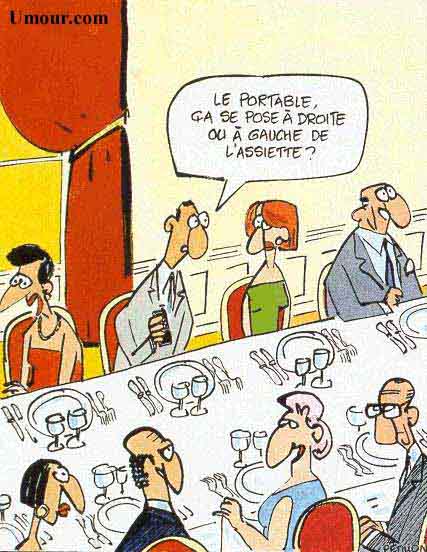 hejsan! kan vi äta?hejsan! välkomna! javisst. Hur många är ni?vi är 2ute eller inne?ute tackhär är ett fint bordmatsedeln tackvarsågodatack så mycketjaha, vad önskas?jag skulle vilja ha 15 euromenynmycket bra; till förrätt?jag tar en kycklingsalladjag ocksåtill varmrätt skulle jag vilja ha en köttbit tack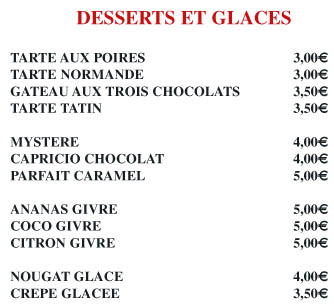 javisst, vilken stekning?medium tackoch jag tar fisk tackoch till att dricka?en flaska mineralvatten tackmed eller utan kolsyra?med kolsyra tackjaha, smakade det bra?mycket braönskar ni en dessert?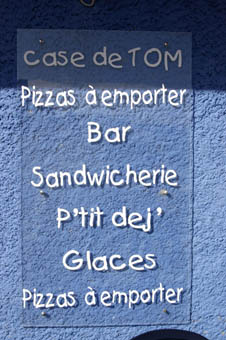 ja, vad finns det?här är matsedelnjag tar en äppelpajoch jag tar en glassjavisst, vilken smak?vanilj, choklad och hallonkyparen! notan tack!varsågoda och tack så myckettack och hej dåha en trevlig kväll!tack detsamma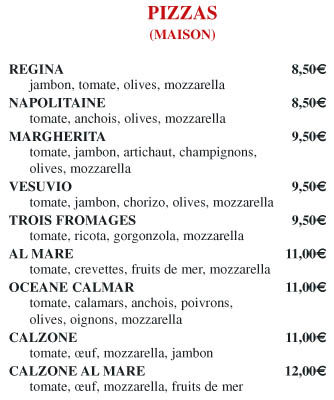 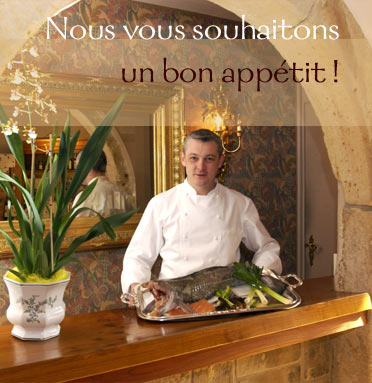 AU RESTAURANT 2a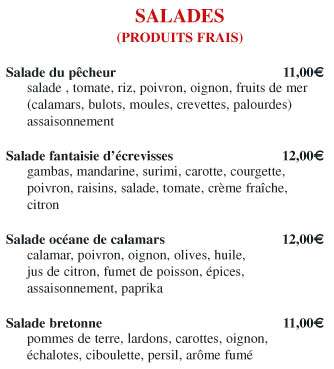 AU RESTAURANT 2b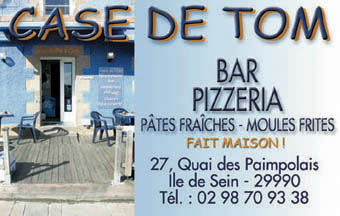 AU RESTAURANT 3; vocabulaire: skriv upp ord ur menyn; franska-svenskaAU RESTAURANT 4(qu’est-ce que) vous désirez?vad önskas?vous avez choisi?har ni bestämt er?je prendsjag tarje voudraisjag skulle vilja hacomme entréetill förrättcomme plat de résistancetill huvudrättcomme boissontill att drickacomme desserttill efterrättquelle cuisson?vilken stekning?bien cuitvälstektà pointmediumsaignantblodigla cartematsedelnqu’est-ce qu’il y a?vad finns det?poisson (m)fiskviande (f)köttsalade (f)salladpoulet (m)kycklingterrine (f)ung. pâtédes fritespommes fritesdes pâtespastades légumesgrönsakerdu rizrisdes pommes de terrepotatisla purée(potatis)mosune soupeen soppa(qu’est-ce que) vous désirez?vous avez choisi?je prendsje voudraiscomme entréecomme plat de résistancecomme boissoncomme dessertquelle cuisson?bien cuità pointsaignantla cartequ’est-ce qu’il y a?poisson (m)viande (f)salade (f)poulet (m)terrine (f)des fritesdes pâtesdes légumesdu rizdes pommes de terrela puréeune soupe- Bonjour Madame, bonjour Monsieur, vous avez réservé une table ?
- Non Monsieur, nous n’avons pas réservé.
- Ce n’est pas grave, il reste des tables libres, suivez-moi s’il vous plaît.
- Merci.- Vous avez choisi ? Qu’est-ce que ce sera pour Madame ?
- J’ai choisi une salade de tomates pour l’entrée.
- Et pour Monsieur ?
- Pour moi ce sera une assiette de charcuterie.- Et comme plat ? Qu’est-ce que vous avez choisi Madame ?
- Je prendrai le poisson avec les pommes de terre vapeur.
- Parfait. Et pour vour Monsieur ?
- Moi je prendrai la côtelette d’agneau.- Et comme boisson ? Du vin, de l’eau minérale ?
- De l’eau minérale pour moi. Vous avez de l’eau gazeuse ?
- Oui Madame. Et pour Monsieur ?
- Du vin rouge. Une demi-bouteille de bordeaux.- Madame, Monsieur, cela a été ? Vous prendrez du fromage, un dessert ?
- Oui, je prendrai une crème caramel.
- Et pour Monsieur ?
- Pour moi une assiette de fromage.- Madame, Monsieur, vous prendrez un café ?
- Non merci, pas de café pour moi.
- Et pour Monsieur ?
- Oui, je prendrai un expresso.- Voici l’addition, Monsieur, en vous remerciant.
- Chérie, tu as 50 euros ? J’ai oublié ma carte de crédit.
- Je n’ai pas assez… Je peux faire un chèque ?
- Mais oui Madame, nous acceptons aussi les chèques.